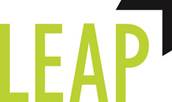 Financial Powers and Responsibilities Delegated to Identified Employees ManualFinancial Powers and Responsibilities Delegated to Identified EmployeesOverviewThe Trust Financial Procedures Manual and Operational Delegations are granted by the Board of Trustees.  This document sets out delegations and responsibilities provided to and placed on the executive posts identified to enable decisions to be made at the appropriate level commensurate with the post holder’s responsibilities.  This document is approved in the context of the Trust Board Finance & Audit Committee and Academy Ambassadors’ Meetings Procedures and the LEAP MAT Scheme of Delegation.Part 1 – Committees and StaffF&A CommitteeMonitoring of the CEO/EP and CFOReview to ensure the CEO/EP and CFO are following appropriate financial controls / are being applied to ensure regularity, probity and value for money in relation to the management of public fundsAll StaffAnnex 1 provides a summary of many of the delegations and responsibilities provided to post-holders.GeneralAt all times, act in a way to ensure regularity, probity and value for money in relation to the management of the Trust’s/public funds.Comply with the Academy’s Funding Agreement, including the Academies Financial Handbook and the requirements of this Manual.Report any issues of concern regarding expenditure; adherence budget, Trust Financial Policies, Procedures and Delegations to the CEO/EP/CFO.  Direct approaches to the Chair of Trustees is available under the Trust’s Whistleblowing Policy.Chief Executive Officer/Executive Principal (CEO/EP) and Chief Finance Officer (CFO)Annex 1 provides a summary of many of the delegations and responsibilities provided to post-holders.Monitor and Review Budgets and ExpenditureTo monitor and review delegated expenditure and ensure compliance with the overall strategic financial plan for the Academy, and with the financial regulations of the DfE, drawing any matters of concern, including where they relate to any actual or potential overspend and all other significant financial matters to the attention of the Board of Trustees or CEO/EP, as appropriate.Review to ensure each Principal is following appropriate financial controls to ensure regularity, probity and value for money in relation to the management of public funds.Returns Ensure financial forms and returns are sent to the DfE in line with the timetable in the DfE guidance for Trust submissions.Asset Security Ensure arrangements are made for the security of assets  at all times for all assets, including, but not limited to, buildings, furniture, equipment, vehicles, stocks, stores, cash, information and records etc. at the Academy.Chief Finance OfficerAnnex 1 provides a summary of many of the delegations and responsibilities provided to post-holders.Register of Business InterestsMaintain a register of business interests and adhere to procedures to deal with any conflicts of interest and connected party transactions.Risk RegisterWith the CEO/EP review and recommend Academy’s Risk Register.Approval of Suppliers of Goods / ServicesSuppliers must be authorised by the CFO where guidance is sought by the Operations/Business Manager.Maintenance of Accounting Systems and RecordsMaintain a suitable accounting system and records, ensuring proper financial records and information to assist the Trust in preparation of the Annual Accounts.Monitor and Review Budgets and ExpenditureTo monitor and review delegated expenditure and ensure compliance with the overall strategic financial plan for the Academy, and with the financial regulations of the DfE, drawing any matters of concern, including where they relate to any actual or potential overspend, and all significant financial matters to the attention of the CEO/EP.Academy PrincipalsAnnex 1 provides a summary of many of the delegations and responsibilities provided to post-holders.Reviewing Budgets and Expenditure To monitor and review delegated expenditure and ensure compliance with the overall strategic financial plan for the Academy, and with the financial regulations of the DfE, drawing any matters of concern, including where they relate to any actual or potential overspend, and all significant financial matters to the attention of the CEO/EP.Asset Security Within the Principal’s control, ensuring that proper security is maintained at all times for all assets, including, but not limited to, buildings, furniture, equipment, vehicles, stocks, stores, cash, information and records etc. at the Academy.DfE Returns Ensure financial forms and returns are sent to the DfE in line with the timetable in the DfE guidance for Academy submissions.Pupil Educational Visits To consider and, as appropriate, approve of trips not being adventurous, international and residential trips/visits. Adventurous, international and residential trips/visits are approved by Academy Ambassadors.Accounts and Audit The operation of financial processes within the Academy, ensuring that adequate operational controls are in place and that the principles of internal control are maintained.Ensure full, accurate, up-to-date records are maintained to provide financial and statistical information.Ensure all records and documents are available for audit.Finance StaffAnnex 1 provides a summary of many of the delegations and responsibilities provided to post-holders.Implementing this ManualCo-ordinating the implementation of this Manual which sets out the adequate operational systems, and controls to support the requirements of this Manual.Operations Manager/School Business ManagerAnnex 1 provides a summary of many of the delegations and responsibilities provided to post-holders.Financial Procedures ManualTo assist the Principal in co-ordinating the implementation of this Manual to ensure adequate operational systems and controls are in place.Maintenance and Operation of the Accounting System in the AcademyThe operation of the Trust’s accounting system maintaining relevant financial records of the AcademyReviewing Budgets and ExpenditureRegular monitoring of expenditure and income against the approved budget and reporting to the Academy’s Principal.Accounts and AuditAssisting with the production of financial reports and the annual accounts.Security of AssetsMaintaining a permanent and continuous register of equipment and assets under the Trust’s systems.Heads of Department and others appointed as budget holdersAnnex 1 provides a summary of many of the delegations and responsibilities provided to post-holders.Reviewing Budgets and ExpenditureHeads of Department and others appointed as Budget Holders must manage their budgets.  Budget Holders are responsible for checking and certifying statements of expenditure against their delegated budget and for reporting any errors or irregularities to the Principal or Operations Manager/School Business Manager.  Any actual overspending shall be reported to the Academy Principal.Part 2 - Opening of Tender DocumentsAt least two of the following members of staff are authorised to open tender documents;For formal tenders of a value over £30,000 to £50,000, a Principal with at least one of the following members of staff are authorised to open tender documents;CFOFinance ManagerSchool Business Manager / Operations MangerFor tenders more than £50,000 to £80,000, the CEO/EP and the CFO.The opening of tenders submitted on a bona fide e-tendering portal or equivalent is permittedANNEX 1Summary of Financial Authorisation and ResponsibilitiesResponsible for Policy:Board of TrusteesDate:September 2018 Approved by the Board:20.09.18Review Date:September 2019Delegated DutyValue of the purchase/
contractDelegated Authority*‘and’ = requires joint approvalMethod/CommentOver-riding Requirement for Academy with in-year Deficit Budget 
(Board approved or in-year incurred)Other over-riding RequirementPurchasing/Ordering Goods and Services (raising requisitions) not including lease agreements or local authority purchasesLess than £5,000Budget Holder

orCFO singularlySelection from previously used or approved suppliersNo purchases of any value should be made by an Academy where Central Services purchase and coordinate these, as detailed under the CFO purchasing/contract coordination list.  Such purchases will be 
co-ordinated by the CFO.Purchasing/Ordering Goods and Services (raising requisitions) not including lease agreements or local authority purchasesBetween £5,000 and up to £30,000Budget holder plus Principal or School Operations Manager/Business Manager

or
CFO singularlyMinimum of three quotes unless agreed not appropriate by the CFOWith the Approval of the CEO/EP or CFONo purchases of any value should be made by an Academy where Central Services purchase and coordinate these, as detailed under the CFO purchasing/contract coordination list.  Such purchases will be 
co-ordinated by the CFO.Purchasing/Ordering Goods and Services (raising requisitions) not including lease agreements or local authority purchasesOver £30,000 to £50,000 Academy Principal and School Operations Manager/ Business Manager


or
CFO singularlyFormal tendering, Procurement Framework Agreement or Formal EU Tender ProcessWith the Approval of the CEO/EP or CFONo purchases of any value should be made by an Academy where Central Services purchase and coordinate these, as detailed under the CFO purchasing/contract coordination list.  Such purchases will be 
co-ordinated by the CFO.Purchasing/Ordering Goods and Services (raising requisitions) not including lease agreements or local authority purchasesOver £50,000 to £80,000CEO/EP or CFOFormal tendering, Procurement Framework Agreement or Formal EU Tender Process With the Approval of the CEO/EP or CFONo purchases of any value should be made by an Academy where Central Services purchase and coordinate these, as detailed under the CFO purchasing/contract coordination list.  Such purchases will be 
co-ordinated by the CFO.Purchasing/Ordering Goods and Services (raising requisitions) not including lease agreements or local authority purchasesOver £80,000F&A CommitteeFormal tendering, Procurement Framework Agreement or Formal EU Tender ProcessF&A CommitteeNo purchases of any value should be made by an Academy where Central Services purchase and coordinate these, as detailed under the CFO purchasing/contract coordination list.  Such purchases will be 
co-ordinated by the CFO.Local Authority contractsLess than £5,000As above for thresholds of approvalSignatories for bank accounts, cheques, BACS payment authorisations and other bank transfersAny Value providing prior purchasing limit authorisations have been gainedCEO/EP, CFO Principal or SLT member 
(not the School Operations Manager/ Business Manager) Authorisation must include signatories from any two members of SLTAcademy Staff appointments and changes to pay band or allowancesExternal advertisement of a postNew PostChanges to pay band or allowance(s) not forming part of Performance Management processOther appointmentsPrior approval by the CEO/EP  Academy Principal or School Operations Manager/Business ManagerCEO/EPCEO/EPAppointment of Cross-MAT staff, excluding the CEO/EPALLCEO/EPPeriodically certifying the Establishment/
Academy Staff RecordALLAcademy Principal other than Cross-MAT appointments which will be by the CEO/EP or CFOAs a minimum these will be prior to the capture of staffing data as part of Board Meeting financial forecasts processAuthorising time records and overtime claims.ALLAcademy Principal and School Operations or CFO, other than Cross-MAT appointments which will be by the CEO/EP or CFOSignatories for DfE grant claims and DfE returnsAny ValueCEO/EP or CFODisposal of assets but not including heritage assetsLess than £3,000 Academy Principal or School Operations Manager/ Business Manager
orCFO singularlyResidual values should be recovered where it is economic to do so.The disposal of heritage assets is retained by the BoardThe disposal of heritage assets is retained by the BoardDisposal of assets but not including heritage assetsBetween £3,000 and up to £19,999CEO/EP or CFOResidual values should be recoveredThe disposal of heritage assets is retained by the BoardThe disposal of heritage assets is retained by the BoardDisposal of assets but not including heritage assetsOriginal purchase value £20,000 or higherApproval by the BoardResidual values should be recoveredThe disposal of heritage assets is retained by the BoardThe disposal of heritage assets is retained by the BoardWrite-Offs and Liabilities, Entering Guarantees, Indemnities or Letters of ComfortWrite-offs and Liabilities up to £1,000Academy Principal or School Operations Manager/Business Manager
Write-Offs and Liabilities, Entering Guarantees, Indemnities or Letters of ComfortWrite-offs and Liabilities up to £4,999CEO/EP or CFOWrite-Offs and Liabilities, Entering Guarantees, Indemnities or Letters of ComfortEntering into guarantees, letters of comfort or indemnities in any caseF&A CommitteeTaking up an operating lease for an assetUp to £30,000 asset value / total payment and within a 5 year lease agreementCEO/EP or CFONovel or contentious transactionsAllBoard of TrusteesNovel payments or other transactions are those in which the Trust has no experience, or are outside the range of normal business activity.Contentious transactions are those which might give rise to criticism of the Trust by the public or the mediaRaising invoices to collect incomeAny valueAcademy Principal or School Operations Manager/Business ManagerorCFO singularly